FASES LIQUIDA: Se caracteriza por su variabilidad en el espacio y por el tiempo, tanto a nivel cualitativo como cuantitativo. Esta variabilidad esta condicionada por la propiedades especificas de esa fase liquida, por las características de los espacios en que se encuentra y por las propiedades del suelo que la sustenta.La dinámica general del agua en el suelo, esta relacionada con el exterior en lo que se refiere a los aportes, como son las fuentes, la lluvia o la infiltración, y en lo que se refiere a las pérdidas, como son la evaporación o la alimentación de las aguas subterráneas (acuíferos y corrientes). Ambos intercambios constituyen el balance hídrico, que tiene como reflejo por una parte el sistema suelo-vegetación-atmósfera-suelo, y por otra la gestión natural, que comprende, entre otras cosas, el almacenamiento o retención en el suelo, indispensable para las plantas y para la hidrológica, y el suministro de liquido a los acuíferos (Seoánez Calvo M.; 1999).
Los suelos de la región, presentan marcado déficit hídrico, como se verá en la sección 2.5 Sitios de estudio seleccionados.El liquido del suelo es fundamentalmente una solución acuosa, y por ello, y al contener sustancias en solución, se le llama solución del suelo. Las soluciones del suelo proceden de la alteración de los minerales y de la materia orgánica.
El agua ejerce importantes acciones, tanto para la formación del suelo (interviene decisivamente en la meteorización física y química, y translocación de sustancias) como desde el punto de la fertilidad. La fase líquida circula a través del espacio poroso, quedando retenida en los poros del suelo; esta en constante competencia con la fase gaseosa. Los cambios climáticos estacionales, y concretamente las precipitaciones atmosféricas, hacen variar los porcentajes de cada fase en cada momento.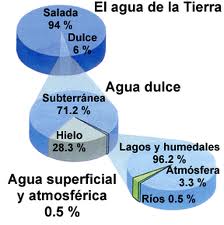 